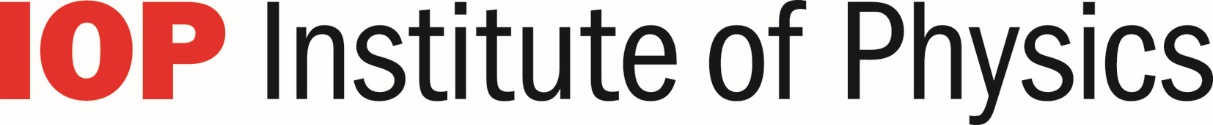 TSST COURSE AUDIT FORMThis form is designed to allow community based panels of teachers to evaluate each other's course, facilitated by the Institute of Physics.Courses which meet the required standard will be deemed to have received IOP-enabled community approval.Evaluators will be primarily looking at consistency between course objectives/outcomes and mode of delivery.  The audit form is designed to test the coherence of the course as described. Individual courses may vary in length and it is for individual participants to decide which advertised length suits their needs best.However, based on community feedback, it was felt that it would be helpful to provide some guidance as to specific aspects. Most specific recommendations are given in the Notes columns. In addition it was felt that a TSST course securing IOP approval would normally be expected to take 30-50 hours to complete, excluding unmonitored independent learning time. Please note that a course submitted for auditing will not be penalised if it does not meet a stated guideline. However, the approval panel will expect to see some justification.Institute of Physics will publish details of all community approved courses on the IOP website.Name of lead schoolTrinity Academy HalifaxLead contactAnthony HoyleDate submittedSeptember 2018Course summaryNotesTeacher Subject Specialism Training: Physics This programme is for current teachers of Science, who are not Physics specialists, teaching KS3 and KS4 and for non-science specialists that may be teaching within their school setting.  Over two full days, the course will explore the fundamental concepts of Physics from KS3 to KS5; in addition to looking at strategies to teach these effectively within the classroom.The focus is to address current Science, and in particular Physics staff shortages and to equip Science teachers to effectively deliver Physics from KS3 to KS4 (which now has some aspects of KS5). The course will be delivered by Trinity Academy Halifax teaching staff in conjunction with Physics partners and the IOP.Short description of the course (e.g. objectives and expected outcomes)